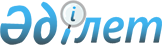 Қазақстан Республикасы Мәдениет және спорт министрлігінің "Қазақстан мәдениетінің ғылыми-зерттеу институты" республикалық мемлекеттік қазыналық кәсіпорнын құру туралыҚазақстан Республикасы Үкіметінің 2020 жылғы 26 маусымдағы № 403 қаулысы.
      "Мемлекеттік мүлік туралы" 2011 жылғы 1 наурыздағы Қазақстан Республикасы Заңының 133-бабына сәйкес Қазақстан Республикасы Үкіметі ҚАУЛЫ ЕТЕДІ:
      1. Қазақстан Республикасы Мәдениет және спорт министрлігінің "Қазақстан мәдениетінің ғылыми-зерттеу институты" республикалық мемлекеттік қазыналық кәсіпорны (бұдан әрі – кәсіпорын) құрылсын.
      2. Қазақстан Республикасының Мәдениет және спорт министрлігі кәсіпорынға қатысты мемлекеттік басқарудың тиісті саласына (аясына) басшылық ету жөніндегі уәкілетті орган болып айқындалсын.
      3. кәсіпорын қызметінің негізгі нысаны мәдениет саласында ғылыми зерттеулер жүргізу болып белгіленсін.
      4. Қазақстан Республикасының Мәдениет және спорт министрлігі заңнамасында белгіленген тәртіппен:
      1) кәсіпорынның жарғысын Қазақстан Республикасы Қаржы министрлігінің Мемлекеттік мүлік және жекешелендіру комитетіне бекітуге ұсынуды;
      2) кәсіпорынның "Азаматтарға арналған үкімет" мемлекеттік корпорациясында мемлекеттік тіркелуін;
      3) осы қаулыдан туындайтын өзге де шаралар қабылдауды қамтамасыз етсін.
      5. Күші жойылды - ҚР Үкіметінің 04.10.2023 № 865 қаулысымен.


      6. Осы қаулы қол қойылған күнінен бастап қолданысқа енгізіледі.
					© 2012. Қазақстан Республикасы Әділет министрлігінің «Қазақстан Республикасының Заңнама және құқықтық ақпарат институты» ШЖҚ РМК
				
      Қазақстан РеспубликасыныңПремьер-Министрі

А. Мамин
